CLAIM REPORTING 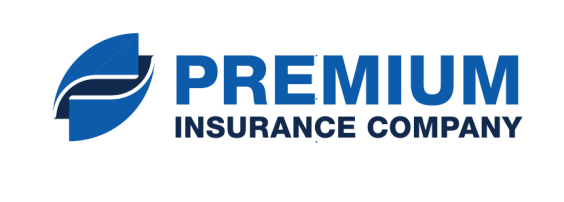 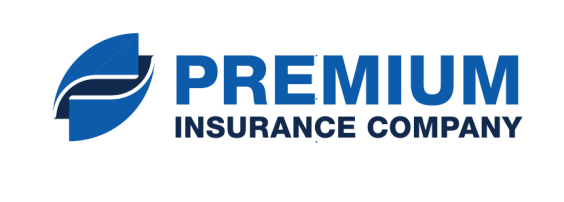 PROPERTY AND LIABILITY The insured: The aggrieved party: (applicable only to liability for damage) Basic information on the damage: List of damaged items / extent of damage to health: (please state any larger-scale damage in the annex) Additional information on the damage: Who caused the damage and is liable for the damage (any person other than the insured and the aggrieved party):Pursuant to Section 10 of Act no. 122/2013 Coll. on the protection of personal data and pursuant to Section 78 of Act no. 39/2015 Coll. on insurance business, the insurer is also entitled, without the consent of and informing the data subject, to ascertain, acquire, record, store, use and otherwise process personal data and other data to the extent pursuant to Section 78 para. 1 and Section 72 para. 1 of Act no. 39/2015 Coll. on insurance business; the insurer is entitled to make copies of identity documents using automated or non-automated means and to process birth identification numbers and other data and documents defined in Section 78 para. 1 of Act no. 39/2015 Coll. on insurance business (more information available at https://www.premium-ic.sk/informacie-o-spracuvani-osobnych-udajov-dotknutych-osob-spolocnostou-premium-insurance-company). 	In        	on        Signature of the insured----------------------------  PREMIUM Insurance Company Limited, pobočka poisťovne z iného členského štátu  ------------------------- Šoltésovej 14, 811 08 Bratislava, | company ID number: 50 659 669  | registered with the Commercial Register of the District Court Bratislava I, section: Po, insertion no.: 3737/B Tel.: +421 850 888 988  |  e-mail: poistenie@premium-ic.sk | www.premium-ic.sk | IBAN: SK 47 0900 0000 0051 2011 8452  | BIC: GIBASKBX  PREMIUM Insurance Company Limited, pobočka poisťovne z iného členského štátu operates in the territory of the Slovak Republic as an organizational unit of the insurance company  PREMIUM Insurance Company Limited  | The Landmark, Level 1, Suite 2, Triq l-Iljun, QRM 3800 Qormi, Republic of Malta | registered with the Business Registry of Malta under the company registration number: C 91171 Insured event number (to be completed by the insurance company): Policy/proposal number: Name and surname: VAT payer?  yes       no Street: Municipality: Telephone: Postal code: E-mail:  	                 @       Bank account number / Bank: Name / Business name: VAT payer?  yes       no Street: Municipality: Telephone: Postal code: E-mail:  	                 @       Bank account number / Bank: Date of occurrence: Hour of occurrence: The amount of damage (estimate): Place of occurrence: Cause and description of occurrence of damage: Has the damage been reported to the police?      	    yes            no      Department, address, investing. file no.:            Has the damage been reported to the firefighters?      	 yes            no      Department, address:            Are you the owner of the damaged item? 	 yes            no If no, who is the owner?   Where is the damaged item?     Where is the damaged item?     Where is the damaged item?     Where is the damaged item?     Are you also insured against this damage with another insurer?  	 yes            no        Policy number:       Are you also insured against this damage with another insurer?  	 yes            no        Policy number:       Are you also insured against this damage with another insurer?  	 yes            no        Policy number:       Are you also insured against this damage with another insurer?  	 yes            no        Policy number:       Do you have any photographs of the damaged items?  	 yes            no Do you have any photographs of the damaged items?  	 yes            no Do you have any photographs of the damaged items?  	 yes            no Do you have any photographs of the damaged items?  	 yes            no Name and surname: Street: Municipality: Telephone: Postal code: E-mail:  	                 @       Fax: Have you been reimbursed for the damage?  	 yes            no  If yes, in what amount?        If yes, in what amount?       